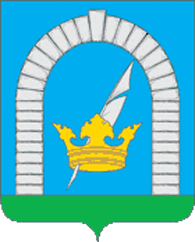 СОВЕТ ДЕПУТАТОВПОСЕЛЕНИЯ РЯЗАНОВСКОЕ В ГОРОДЕ МОСКВЕРЕШЕНИЕОт 15.03.2016 № 4/24 Об утверждении Положения  о проведении аттестации муниципальных служащих  поселения Рязановское в городе Москве        В соответствии с Федеральным законом от  02.03.2007г. №25-ФЗ «О муниципальной службе в Российской Федерации», с Законом города Москвы от 22.10.2008 г. №50 «О муниципальной службе в городе Москве», типового Положения «О проведении аттестации муниципальных служащих», СОВЕТ ДЕПУТАТОВ ПОСЕЛЕНИЯ РЯЗАНОВСКОЕ:1. Утвердить Положение о проведении аттестации муниципальных служащих  поселения Рязановское в городе Москве  (Приложение).2. Признать утратившим силу Решение Совета депутатов поселения Рязановское от 19.02.2013г. № 9/41 «Об утверждении Положения о проведении аттестации муниципальных служащих в администрации поселения Рязановское».3. Опубликовать настоящее Решение в  бюллетене «Московский муниципальный вестник» и разместить на официальном сайте органов местного самоуправления поселения Рязановское в сети Интернет.4. Контроль за исполнением данного Решения возложить на главу поселения Рязановское Левого С.Д.Глава поселения Рязановское 				           	          С.Д. Левый                                  Приложение                                   к Решению Совета депутатов                                  поселения Рязановское                                                                                                                    от 15.03.2016 № 4/24  Положение о проведении аттестации муниципальных служащих поселения Рязановское в городе Москве1. Общие положения1.1. Настоящим Положением определяется порядок проведения аттестации муниципальных служащих поселения Рязановское (далее - муниципальные служащие).1.2. Аттестация муниципального служащего (далее - аттестация) проводится в целях определения соответствия муниципального служащего замещаемой должности муниципальной службы. Аттестация призвана способствовать формированию кадрового состава муниципальной службы, повышению профессионального уровня муниципальных служащих.1.3. Аттестация проводится один раз в три года.1.4. Аттестации не подлежат муниципальные служащие:1) замещающие должности муниципальной службы менее одного года;2) достигшие возраста 60 лет;3) находящиеся в отпуске по беременности и родам или в отпуске по уходу за ребенком до достижения им возраста трех лет. Аттестация указанных муниципальных служащих возможна не ранее чем через один год после выхода из отпуска;4) беременные женщины;5) в случае, если с ними заключен срочный трудовой договор (контракт);6) в течение одного года после присвоения им классного чина.2. Организация проведения аттестации2.1. Для проведения аттестации по решению представителя нанимателя (работодателя) издается муниципальный правовой акт, содержащий положения:1) об утверждении графика проведения аттестации;2) о формировании аттестационной комиссии;3) о составлении списка муниципальных служащих, подлежащих аттестации;4) о подготовке документов, необходимых для работы аттестационной комиссии.2.2. В состав аттестационной комиссии входят представитель нанимателя (работодатель) и (или) уполномоченные им муниципальные служащие, а также  представители научных и образовательных организаций, других организаций, приглашаемые представителем нанимателя (работодателем) в качестве независимых экспертов - специалистов по вопросам, связанным с муниципальной службой, без указания их персональных данных. Число независимых экспертов должно составлять не менее одной четверти от общего числа членов аттестационной комиссии.2.3. Состав аттестационной комиссии для проведения аттестации муниципальных служащих, замещающих должности муниципальной службы, исполнение должностных обязанностей по которым связано с использованием сведений, составляющих государственную и иную охраняемую федеральными законами тайну, формируется с учетом положений федерального законодательства о государственной тайне.2.4. Аттестационная комиссия состоит из председателя, заместителя председателя, секретаря и членов аттестационной комиссии.Все члены аттестационной комиссии при принятии решений обладают равными правами. Заседание аттестационной комиссии считается правомочным, если на нем присутствует не менее двух третей от общего числа членов аттестационной комиссии.На период аттестации муниципального служащего, являющегося членом аттестационной комиссии, его членство в аттестационной комиссии приостанавливается.2.5. При проведении аттестации муниципальных служащих, замещающих главные должности муниципальной службы, в состав аттестационной комиссии входит глава поселения Рязановское и представитель уполномоченного органа исполнительной власти города Москвы.2.6. Аттестация проводится в соответствии с графиком проведения аттестации, в котором указываются:1) список муниципальных служащих, подлежащих аттестации;2) дата, время и место проведения аттестации;3)дата представления в аттестационную комиссию отзыва о профессиональной деятельности муниципального служащего (далее - отзыв) с указанием руководителя соответствующего подразделения, ответственного за представление отзыва.2.7. График проведения аттестации доводится до сведения подлежащего аттестации муниципального служащего под роспись не позднее чем за 30 дней до начала проведения аттестации.2.8. Не позднее чем за 14 дней до начала проведения аттестации в аттестационную комиссию представляется отзыв за аттестационный период, подписанный непосредственным руководителем подразделения, в котором работает муниципальный служащий (далее - руководитель).2.9. Отзыв должен содержать следующие сведения:1) фамилию, имя, отчество;2)наименование замещаемой должности муниципальной службы на момент проведения аттестации и дату назначения муниципального служащего на эту должность;3)перечень основных вопросов (документов), в решении (разработке) которых муниципальный служащий принимал участие;4)мотивированную оценку профессиональных, деловых и личностных качеств и результатов профессиональной деятельности муниципального служащего.2.10. При каждой последующей аттестации в аттестационную комиссию представляется также аттестационный лист муниципального служащего с результатами предыдущей аттестации.2.11. Специалист, ведущий кадровые вопросы, не менее чем за 7 дней до начала аттестации должен ознакомить каждого подлежащего аттестации муниципального служащего с представленным на него отзывом за аттестационный период. При этом муниципальный служащий вправе направить в аттестационную комиссию дополнительные сведения о своей профессиональной деятельности за указанный период, а также письменное заявление о своем несогласии с представленным на него отзывом или пояснительную записку на отзыв.2.12. Аттестационная комиссия вправе перенести аттестацию на другой день в случае:1) если в день проведения аттестации муниципальным служащим представлены дополнительные сведения о своей профессиональной деятельности за аттестационный период;2) если имеется письменное заявление муниципального служащего о несогласии с отзывом, представленным руководителем;3) если муниципальный служащий не явился на заседание аттестационной комиссии по уважительной причине.3. Порядок проведения аттестации3.1. Аттестация проводится с приглашением аттестуемого муниципального служащего на заседание аттестационной комиссии. В случае неявки муниципального служащего на заседание аттестационной комиссии без уважительной причины или отказа муниципального служащего от аттестации он привлекается к дисциплинарной ответственности в соответствии с федеральным законодательством о муниципальной службе, а аттестация переносится на более поздний срок.3.2. Аттестационная комиссия рассматривает представленные документы, заслушивает сообщения аттестуемого муниципального служащего, при необходимости - его руководителя о профессиональной деятельности муниципального служащего.3.3. Обсуждение профессиональных, деловых и личностных качеств муниципального служащего применительно к его профессиональной деятельности должно быть объективным и доброжелательным.3.4. Обсуждение вопросов, затрагивающих личную жизнь муниципального служащего, его отношение к политическим, религиозным организациям, не допускается.3.5. В случае если для объективного рассмотрения представленных аттестуемым муниципальным служащим дополнительных сведений о его профессиональной служебной деятельности за аттестационный период требуется дополнительное время, аттестационная комиссия вправе перенести аттестацию на следующее заседание.3.6. При принятии решения о соответствии муниципального служащего замещаемой им должности муниципальной службы аттестационная комиссия должна учитывать:1) уровень его образования и профессиональных знаний;2) степень профессионального участия муниципального служащего в решении задач, поставленных перед соответствующим подразделением органа местного самоуправления, муниципального органа;3) сложность и результативность выполняемой муниципальным служащим работы;4) соблюдение муниципальным служащим законодательно установленных запретов и ограничений на муниципальной службе, выполнение требований к служебному поведению;5) организаторские способности - при аттестации муниципального служащего, наделенного организационно-распорядительными полномочиями по отношению к другим муниципальным служащим.3.7. Протокол заседания аттестационной комиссии, в котором фиксируются результаты голосования и решение аттестационной комиссии, ведет секретарь аттестационной комиссии. Протокол заседания аттестационной комиссии подписывается председателем, заместителем председателя, секретарем и членами аттестационной комиссии, присутствовавшими на заседании.4. Результаты аттестации4.1. По результатам аттестации муниципального служащего аттестационная комиссия выносит решение о том, соответствует муниципальный служащий замещаемой должности муниципальной службы или не соответствует.4.2. Аттестационная комиссия может давать рекомендации о поощрении отдельных муниципальных служащих за достигнутые ими успехи в работе, в том числе о повышении их в должности, а в случае необходимости - рекомендации об улучшении деятельности аттестуемых муниципальных служащих. По результатам аттестации аттестационная комиссия может давать рекомендации о направлении отдельных муниципальных служащих для получения дополнительного профессионального образования.4.3. Решение аттестационной комиссии принимается в отсутствие аттестуемого муниципального служащего открытым голосованием простым большинством голосов присутствующих на заседании членов аттестационной комиссии. При равенстве голосов муниципальный служащий признается соответствующим замещаемой должности муниципальной службы.4.4. Результаты аттестации сообщаются аттестованным муниципальным служащим непосредственно после подведения итогов голосования.4.5. Результаты аттестации (решение и рекомендации) заносятся в аттестационный лист муниципального служащего (далее - аттестационный лист). Аттестационный лист подписывается председателем, заместителем председателя, секретарем и членами аттестационной комиссии, присутствовавшими на заседании.4.6. Материалы аттестации передаются представителю нанимателя (работодателю) не позднее чем через семь дней после ее проведения.4.7. Муниципальный служащий вправе обжаловать результаты аттестации в судебном порядке.4.8. Аттестационный лист, отзыв, дополнительные сведения, представленные муниципальным служащим о своей профессиональной деятельности за аттестационный период, заявление муниципального служащего о несогласии с отзывом или пояснительная записка на отзыв хранятся в личном деле муниципального служащего.Глава администрации                                                                                 Н.Б. БобылевПриложение 1     к ПоложениюАТТЕСТАЦИОННЫЙ ЛИСТ МУНИЦИПАЛЬНОГО СЛУЖАЩЕГОадминистрации поселения Рязановское    1. Фамилия, имя, отчество ________________________________________________________________    2. Число, месяц и год рождения ________________________________________________________________    3. Сведения о профессиональном  образовании,  наличии  ученой  степени,ученого звания ____________________________________________________                (когда и какую образовательную организацию окончил,________________________________________________________________________________________    специальность (направление подготовки) и квалификация по образованию, ученая степень, ученое звание.    4. Замещаемая  должность  муниципальной  службы  на момент аттестации и дата назначения на эту должность __________________________________________________________________    5. Стаж муниципальной службы __________________________________________________________________    6. Общий  трудовой  стаж  (в том числе стаж муниципальной службы), стаж работы по специальности __________________________________________________________________    7. Классный   чин  муниципальной   службы   и   дата   его   присвоения____________________________________________________________________________________________________________________________________    8. Вопросы к муниципальному служащему и краткие ответы на них ________________________________________________________________________________________________________________________________________________________________________________________________________________________________________________________________________    9. Замечания и предложения, высказанные членами аттестационной комиссии________________________________________________________________________________________________________________________________________________________________________________________________________________________________________________________________________    10. Краткая  оценка  выполнения  муниципальным  служащим   рекомендаций предыдущей аттестации _____________________________________________________________________________                         (выполнены, выполнены частично, не выполнены)    11. Решение аттестационной комиссии _______________________________________________________________________________________________________________________________________________(соответствует замещаемой должности муниципальной службы;соответствует замещаемой должности  муниципальной  службы и рекомендуется к включению в установленном порядке в кадровый резерв для замещения вакантной должности муниципальной службы в порядке должностного роста; соответствует   замещаемой   должности  муниципальной  службы  при  условии получения дополнительного профессионального образования;не соответствует замещаемой должности муниципальной службы)    12. Количественный состав аттестационной комиссии _____________________    На заседании присутствовало ______ членов аттестационной комиссии    Количество голосов за ______, против ______    13. Примечания ____________________________________________________________________________________________________________________________________Председательаттестационной комиссии  ________________    _____________________________                            (подпись)                                               (расшифровка подписи)Заместитель председателяаттестационной комиссии  ________________   ______________________________                            (подпись)                                               (расшифровка подписи)Секретарьаттестационной комиссии  ________________   ______________________________                            (подпись)                                               (расшифровка подписи)Членыаттестационной комиссии  ________________    _____________________________                            (подпись)                                               (расшифровка подписи)                         ________________    ______________________________                            (подпись)                                               (расшифровка подписи)                         ________________    ______________________________                            (подпись)                                               (расшифровка подписи)Дата проведения аттестации ____________________С аттестационным листом ознакомился ___________________________________                                        (подпись муниципального служащего,  дата)(место для печати органа местногосамоуправления, муниципального органа)                                                                                                               Приложение 2                                                                                                              к ПоложениюЭКЗАМЕНАЦИОННЫЙ ЛИСТ МУНИЦИПАЛЬНОГО СЛУЖАЩЕГОадминистрации поселения Рязановское    1. Фамилия, имя, отчество ________________________________________________________________    2. Число, месяц, год рождения ____________________________________    3. Сведения   о   профессиональном   образовании,   о    дополнительномпрофессиональном образовании ____________________________________                               (когда и какую образовательную организацию___________________________________________________________________________            окончил, специальность (направление подготовки)  и квалификация по образованию)________________________________________________________________________________________    4. Классный чин, дата присвоения __________________________________    5. Замещаемая   должность   муниципальной  службы,   дата    назначения(утверждения) на эту должность ________________________________________________________________________________________________________    6. Общий  трудовой  стаж  (в том числе стаж муниципальной службы), стаж работы по специальности _______________________________________    7. Вопросы к экзаменуемому муниципальному служащему и краткие ответы на них ____________________________________________________________________________________________________________________________________    8. Вопросы и замечания,  высказанные  членами  аттестационной  комиссии ____________________________________________________________________________________________________________________________    9. Результат квалификационного экзамена _________________________________________________________________    10. Рекомендации  аттестационной  комиссии  (с обоснованием мотивов, по которым они даются) ___________________________________________________________________________________________________________________________________________    11. Количественный состав аттестационной комиссии _____________________    На заседании присутствовало ____________ членов аттестационной комиссии    Количество голосов за ___________, против __________    12. Примечания ___________________________________________________________________________________________________________________________________Председательаттестационной комиссии  _______________   _______________________________                               (подпись)                                       (расшифровка подписи)Заместитель председателяаттестационной комиссии  _______________   _______________________________                               (подпись)                                        (расшифровка подписи)Секретарьаттестационной комиссии  _______________    _________________________                                (подпись)                             (расшифровка подписи)Членыаттестационной комиссии  _______________   _______________________________                                (подпись)                            (расшифровка подписи)                                                                    _______________          _______________________________                                                                             (подпись)                           (расшифровка подписи)                                                                     _______________    _______________________________                                                                             (подпись)                           (расшифровка подписи)Дата проведения квалификационного экзамена ____________________________С экзаменационным листом ознакомился __________________________________                                            (подпись муниципального служащего,  дата)(место для печати органа местногосамоуправления, муниципального органа)